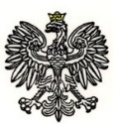 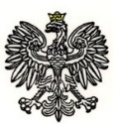  Warszawa, 24 marca 2022 r.Dotyczy: postępowania prowadzonego w trybie przetargu nieograniczonego na sukcesywne dostawy opon letnich, nr ref.: WZP-287/22/21/T.Wydział Zamówień Publicznych Komendy Stołecznej Policji, działając w imieniu Zamawiającego, po dokonaniu czynności badania i oceny złożonych ofert, zgodnie z art. 253 ust. 2 ustawy z dnia 11 września 2019 r. Prawo zamówień publicznych (T.j. Dz. U. 2021, poz. 1129, z późn. zm.), zwanej dalej „ustawą”, informuje, że w ww. postępowaniu:Najkorzystniejszą ofertę złożył Wykonawca: ALU-CAR GORZYCE KRZYSZTOF DROZD z siedzibą w Sandomierzu z ceną Oferty brutto 540 125,15 PLN.Uzasadnienie wyboru:Podstawa prawna:Art. 239 ust. 2 ustawy – „Najkorzystniejsza oferta to oferta przedstawiająca najkorzystniejszy stosunek jakości do ceny lub kosztu lub oferta z najniższą ceną lub kosztem.”Podstawa faktyczna:Oferta Wykonawcy spełnia wymagania Zamawiającego zawarte w Specyfikacji Warunków Zamówienia, nie podlega odrzuceniu i uzyskała najwyższą ilość punktów spośród badanych ofert w przyjętych kryteriach oceny ofert, a Wykonawca spełnia warunki udziału w postępowaniuII. Złożone oferty otrzymały nw. wartości punktowe: /-/NACZELNIKWydziału Zamówień PublicznychKomendy Stołecznej PolicjiMarta GAWRACZNumer ofertyNazwa (firma) i siedziba wykonawcyPunkty w kryterium cena oferty bruttoPunkty w kryterium termin dostawypunkty w kryterium indeks nośnościPunkty w kryterium  indeks prędkościPunkty w kryterium klasa przyczepności na mokrej nawierzchniSuma punktów1.ALU-CAR GORZYCE KRZYSZTOF DROZD,z siedzibą w Sandomierzu53,2515,0010,0010,0010,0098,252.Handlopex S.A.,z siedzibą w Rzeszowie43,740,005,715,193,4958,133.Moto Budrex Sp. Z o.o.,z siedzibą w Bydgoszczy51,6011,006,676,304,4280,244.Duda-Cars S.A.,z siedzibą w Poznaniu44,9815,008,109,636,5184,225.LATEX Sp z o. o.,z siedzibą w Opolu55,0015,006,677,416,2890,36